 Nr.         din data de 30 septembrie 2021P R O C E S – V E R B A Lal ședinței ordinare a Consiliului Local al Municipiului Dej  încheiat azi, 30 septembrie 2021, convocată în conformitate cu prevederile art. 133, alin. (1) și 134 alin (1) și (2)  din Ordonanța de Urgență Nr. 57/2019, conform Dispoziției Primarului Nr.  1.260  din data de 24 septembrie  2021,		Lucrările ședinței s-au desfășura pe platforma on-line de videoconferință, cu următoarea ORDINE DE ZI:1. Proiect de hotărâre privind aprobarea vânzării prin licitație publică cu strigare a parcelei de teren situată în Municipiul Dej, Strada Țibleșului  F.N., în suprafață de 332 m.p.2. Proiect de hotărâre privind aprobarea vânzării terenului în suprafață de 434 m.p., situat în Municipiul Dej, Strada Andrei Mureșanu, Nr.10, către Cremene Claudiu și soția Cremene Petruța Andrada.3. Proiect de hotărâre privind aprobarea vânzării terenului în suprafață de 289 m.p.,situat în Municipiul Dej, Strada George Mânzat Nr. 11, către Bujor Marius Stelian și soția Bujor Anamaria.4. Proiect de hotărâre privind aprobarea vânzării terenului în suprafață de 500 m.p., situat în Municipiul Dej, Strada Țibleșului, Nr.76, către Buda Silviu Ovidiu și soția Buda Valina Mariana.5. Proiect de hotărâre privind aprobarea achiziționării terenului în suprafață de 69 m.p., situat în Municipiul Dej, Strada Nichita Stănescu, Nr. 36, înscris în C.F. Nr. 63682 Dej, Nr. cadastral 63682.6. Proiect de hotărâre privind aprobarea vânzării terenului în suprafață de 289 m.p., situat în Municipiul Dej, Strada Fântânilor, Nr. 28, către Moldovan Alin-Valentin.7. Proiect de hotărâre privind aprobarea achiziționării terenului în suprafață de 1.700 m.p., situat în Municipiul Dej, la intersecția străzilor Baia Mare cu Bistriței, înscris în C.F. Nr. 64182, Nr. cadastral 64182.    8. Proiect de hotărâre  privind aprobarea alipirii imobilelor situate în Municipiul Dej, Strada Fericirii Nr. 2.    9. Proiect de hotărâre  privind aprobarea reprezentanților Consiliului Local în Consiliile de Administrație ale unităților de învățământ din Municipiul Dej.        10. Proiect de hotărâre privind aprobarea introducerii în Inventarul bunurilor care aparțin domeniului public al Municipiului Dej, însușit prin Hotărârea Consiliului Local al Municipiului Dej Nr. 64/2001, atestat prin Hotărârea Guvernului Nr. 969/2002 și înscrierea în C.F. a imobilelor, conform Anexei.      11. Proiect de hotărâre privind aprobarea întocmirii Actului adițional Nr. 1 la Contractul de concesiune Nr. 6/12023 din data de 12 iunie 2020.     12. Proiect de hotărâre privind aprobarea întocmirii Contractului de concesiune pentru terenul situat în Municipiul Dej, Strada Mărășești Nr. 22, Bl. D, parter pe care este edificată o Extindere la parterul blocului.     13. Proiect de hotărâre privind aprobarea documentației de urbanism – Plan urbanistic de detaliu pentru executarea lucrărilor de construire – Clădire mixtă S+P+2E+Er, amenajări teren, organizare de șantier, branșamente utilități, în Municipiul Dej, Strada Mircea cel Bătrân Nr. 2/A.     14. Proiect de hotărâre privind aprobarea documentației de urbanism – Plan urbanistic de detaliu pentru executarea lucrărilor de construire Hală servicii – colectarea, tratarea și eliminarea deșeurilor nepericuloase, împrejmuire și branșamente utilități, în Municipiul Dej, Strada Libertății Nr. 4.     15. Proiect de hotărâre privind aprobarea suplimentării indicatorilor economici necesari realizării proiectului ”Construirea unei clădiri cu destinație școală clasele V – a –VIII-a, pentru Școala Gimnazială Nr. 1 Dej.     16.  Proiect de hotărâre privind aprobarea rectificării bugetului de venituri și cheltuieli a Municipiului Dej.      17. Proiect de hotărâre privind aprobarea Devizului general actualizat în urma aplicării prevederilor OG 15/2021 pentru obiectivul de investiții: "Realizarea și dotarea grădiniței cu program prelungit Junior, str. Înfrățiri nr. 30, Municipiul Dej, județul Cluj”,  finanțat prin Programul Național de Dezvoltare Locală 2017-2022, conform contract de finanțare    nr. 3464 / 11.05.2018 și act adițional nr. 1 /4868/ 26.11.2020  la contractul de finanțare;       18. Proiect de hotărâre privind aprobarea Devizului general actualizat în urma aplicării prevederilor OG 15/2021 pentru obiectivul de investiții: " Reabilitarea și dotarea Creșei din Municipiul Dej, Strada Regina Maria nr. 19, județul Cluj" finanțat prin Programul Național de Dezvoltare Locală 2017-2022, conform contract de finanțare    nr. 3462/11.05.2018 și act adițional nr. 1 /4866/ 26.11.2020  la contractul de finanțare;         19. Proiect de hotărâre privind  aprobarea modificării şi  completării Contractului de delegare prin concesiune a gestiunii activităților de colectare şi transport a deșeurilor în județul Cluj – lotul 3 înregistrat sub Nr. 776/02.12.2020 şi pentru mandatarea Asociației de Dezvoltare Intercomunitară ECO - METROPOLITAN Cluj în vederea încheierii contractelor cu organizațiile care implementează obligațiile privind răspunderea extinsă a producătorului (OIREP) în scopul îndeplinirii obiectivelor stabilite prin Legea Nr. 249/2015 privind modalitatea de gestionare a ambalajelor şi a deșeurilor de ambalaje.    20. Soluționarea unor probleme ale administrației publice locale.La ședință sunt prezenți 19 consilieri, domnul Primar Morar Costan, doamna Secretar General al Municipiului Dej, reprezentanți mass-media. Ședința publică este condusă de doamna consilier Muncelean Teodora, ședința fiind legal constituită. Consilierii au fost convocați prin Adresa Nr. 25.838  din data de 24 septembrie  2021.Președintele de ședință, doamna consilier Muncelean Teodora  supune spre aprobare  Procesul – verbal al ședinței ordinare din data de 26  august 2021 – care este votat cu 19  ”pentru”, unanimitate;Procesul – verbal al ședinței de îndată din data de 27 septembrie 2021 – care este votat cu 19 voturi ”pentru”, unanimitate.Suplimentarea Ordinii de zi cu Punctul 19. Proiect de hotărâre privind  aprobarea modificării şi  completării Contractului de delegare prin concesiune a gestiunii activităților de colectare şi transport a deșeurilor în județul Cluj – lotul 3 înregistrat sub Nr. 776/02.12.2020 şi pentru mandatarea Asociației de Dezvoltare Intercomunitară ECO - METROPOLITAN Cluj în vederea încheierii contractelor cu organizațiile care implementează obligațiile privind răspunderea extinsă a producătorului (OIREP) în scopul îndeplinirii obiectivelor stabilite prin Legea Nr. 249/2015 privind modalitatea de gestionare a ambalajelor şi a deșeurilor de ambalaje; votat cu 19 voturi pentru, unanimitate; și  Ordinea de zi a ședinței ordinare, care este votată cu 19  ”pentru”, unanimitate.Se trece la Punctul 1. . Proiect de hotărâre privind aprobarea vânzării prin licitație publică cu strigare a parcelei de teren situată în Municipiul Dej, Strada Țibleșului  F.N., în suprafață de 332 m.p.Domnul primar Morar Costan: Conform Raportului de specialitate al Compartimentului Patrimoniu care propune spre aprobare vânzarea prin licitație publică cu strigare a parcelei de teren situata în Municipiul  Dej, Strada Țibleșului  F.N., în suprafață de 332 m.p., proprietar Municipiul Dej, evaluată la valoarea de piață de 19.600 lei, pentru care propune modificarea Procesului - verbal de negociere, deoarece în loc de 332 m.p. s-a scris 322 m.p. și la Art. 1 în loc de 332 m.p. s-a scris 1.700 m.p.Se trece la constatarea și votul comisiilor de specialitate: Comisia pentru activități economico – financiare și agricultură, domnul consilier Lupan Ștefan – aviz favorabil;  Comisia juridică și disciplină pentru activitățile de protecție socială, muncă, protecția copilului, doamna consilier Haitonic Teodora - Stela, aviz favorabil; Comisia pentru activități de amenajarea teritoriului, urbanism, protecția mediului și turism – domnul consilier Buburuz Simion – Florin – aviz favorabil, Comisia pentru activități social – culturale, culte, învățământ, sănătate și familie – domnul consilier Moldovan Horațiu – Vasile – aviz favorabil;Luări de cuvânt: domnul consilier Sabadâș Marin - Gabriel: din cauza problemelor tehnice, ședința fiind on-line,  problemele sesizate de domnul consilier nu au putut fi dezbatute.Proiectul este votat  cu 18 voturi ”pentru”,1 vot ”abținere”.Punctul 2. Proiect de hotărâre privind aprobarea vânzării terenului în suprafață de 434 m.p., situat în Municipiul Dej, Strada Andrei Mureșanu, Nr.10, către Cremene Claudiu și soția Cremene Petruța Andrada.Domnul primar Morar Costan:  Avem Raportul de specialitate, al Compartimentului Patrimoniu, privind aprobarea vânzării directe, a terenului în suprafață de 434 m.p., la prețul de 25.700 lei,  conform Art. 8 din Legea Nr. 15/2003 republicată, către domnul Cremene Claudiu si soția Cremene Petruța Andrada, supun spre aprobare Procesului - verbal al ședinței de negociere, încheiat ca urmare a întrunirii Comisiei mixte constituite în baza art.1 din  Hotărârea Consiliului Local al Municipiului Dej Nr. 62/30.06.2021, în vederea negocierii prețului de vânzare-cumpărare și supunem spre aprobarea vânzarea directă a terenului în suprafață de 434 m.p., situat în Municipiul Dej, Strada Andrei Mureșanu Nr. 10,  astfel:- Suprafața de 300 m.p. teren se vinde conform art. 8 din Legea Nr. 15/2003;- Suprafața de 134 m.p. teren se vinde conform art. 364, alin. (1) din Ordonanța de Urgență a Guvernului Nr. 57/2019 privind Codul Administrativ (cu îndeplinirea procedurilor privind dreptul de preemțiune, conform art. 364, alin. (2) din Ordonanța de Urgență a Guvernului Nr. 57/2019 privind Codul Administrativ) diferența de teren cu drept de preemțiune.Prețul de vânzare al terenului va fi de 25.700 lei  pentru suprafața de 434 m.p.Se trece la constatarea și votul comisiilor de specialitate: Comisia pentru activități economico – financiare și agricultură, domnul consilier Lupan Ștefan – aviz favorabil;  Comisia juridică și disciplină pentru activitățile de protecție socială, muncă, protecția copilului, doamna consilier Haitonic Teodora - Stela, aviz favorabil; Comisia pentru activități de amenajarea teritoriului, urbanism, protecția mediului și turism – domnul consilier Buburuz Simion – Florin – aviz favorabil, Comisia pentru activități social – culturale, culte, învățământ, sănătate și familie – domnul consilier Moldovan Horațiu – Vasile – aviz favorabil;Proiectul este votat  cu 18 voturi ”pentru”,1 vot ”abținere”, vot secret.Punctul 3. Proiect de hotărâre privind aprobarea vânzării terenului în suprafață de 289 m.p.,situat în Municipiul Dej, Strada George Mânzat Nr. 11, către domnul Bujor Marius Stelian și soția Bujor Anamaria.Domnul primar Morar Costan: Compartimentul Patrimoniu supune spre aprobare vânzarea directă a terenului în suprafață de 289 m.p., la prețul de 17.100 lei, conform Art. 8 din Legea Nr. 15/2003 republicată, către domnul Bujor Marius Stelian și soția Bujor Anamaria;Pe terenul atribuit în baza Legii Nr. 15/09.01.2003 republicată, situat în intravilanul Municipiului Dej, este edificată o locuință D+P+E, în baza Autorizației de construire Nr. 103/.2010 și 93/2019, recepționată conform Procesului - verbal de recepție Nr. 23/12.05.2020.Mai supune spre aprobare Procesul - verbal al ședinței de negociere, încheiat ca urmare a întrunirii comisiei mixte constituite în baza art.1 din  Hotărârea Consiliului Local al Municipiului Dej Nr. 62/30.06.2021, în vederea negocierii prețului de vânzare – cumpărare, vânzarea directă a terenului în suprafață de 289 m.p., situat în Municipiul Dej, Strada  George Mânzat Nr.11, conform Art. 8 din Legea  Nr. 15/2003 republicată, către domnul Bujor Marius Stelian și soția Bujor Anamaria. Prețul de vânzare al terenului va fi de 17.100 lei  pentru suprafața de 289 m.p.Se trece la constatarea și votul comisiilor de specialitate: Comisia pentru activități economico – financiare și agricultură, domnul consilier Lupan Ștefan – aviz favorabil;  Comisia juridică și disciplină pentru activitățile de protecție socială, muncă, protecția copilului, doamna consilier Haitonic Teodora - Stela, aviz favorabil; Comisia pentru activități de amenajarea teritoriului, urbanism, protecția mediului și turism – domnul consilier Buburuz Simion – Florin – aviz favorabil, Comisia pentru activități social – culturale, culte, învățământ, sănătate și familie – domnul consilier Moldovan Horațiu – Vasile – aviz favorabil;Proiectul este votat  cu 18 voturi ”pentru”, 1 vot ”abținere”, vot secret.Punctul 4. Proiect de hotărâre privind aprobarea vânzării terenului în suprafață de 500 m.p., situat în Municipiul Dej, Strada Țibleșului, Nr.76, către Buda Silviu Ovidiu și soția Buda Valina Mariana.Domnul primar Morar Costan:  Supunem spre aprobare vânzarea directă a terenului în suprafață de 500 m.p., la prețul de 29.600 lei, conform Art. 8 din Legea Nr. 15/2003 republicată, către domnul Buda Silviu Ovidiu și soția Buda Valina Mariana;Pe terenul atribuit în baza Legii Nr. 15/09.01.2003 republicată, situat în intravilanul Municipiului Dej, este edificată o locuință D+P+M, în baza Autorizației de construire Nr. 388/24686/2005 şi recepționată conform Procesului - verbal de recepție Nr. 143 din 15.12.2011.Se supune spre aprobare Procesul - verbal al ședinței de negociere, încheiat ca urmare a întrunirii comisiei mixte constituite în baza art.1 din  Hotărârea Consiliului Local al Municipiului Dej Nr. 62/30.06.2021, în vederea negocierii prețului de vânzare-cumpărare pentru vânzare teren în suprafață de 500 m.p.. Prețul de vânzare al terenului va fi de 29.600 lei pentru suprafața de 500 m.p. Prețul de vânzare menționat la art. 4, va fi achitat în termen de maxim 3 luni de la data confirmării de primire a hotărârii. În cazul neachitării la în termenul stabilit, prezenta hotărâre este nulă de drept. Suprafața inițială a fost de 50 m.p., ulterior a devenit 30 m.p., la prețul de 12 euro/m.p.Se trece la constatarea și votul comisiilor de specialitate: Comisia pentru activități economico – financiare și agricultură, domnul consilier Lupan Ștefan – aviz favorabil;  Comisia juridică și disciplină pentru activitățile de protecție socială, muncă, protecția copilului, doamna consilier Haitonic Teodora - Stela, aviz favorabil; Comisia pentru activități de amenajarea teritoriului, urbanism, protecția mediului și turism – domnul consilier Buburuz Simion – Florin – aviz favorabil, Comisia pentru activități social – culturale, culte, învățământ, sănătate și familie – domnul consilier Moldovan Horațiu – Vasile – aviz favorabil;Proiectul este votat  cu 17 voturi ”pentru”, 2 voturi ”abținere”, vot secret.Punctul 5. Proiect de hotărâre privind aprobarea achiziționării terenului în suprafață de 69 m.p., situat în Municipiul Dej, Strada Nichita Stănescu, Nr. 36, înscris în C.F. Nr. 63682 Dej, Nr. cadastral 63682.Domnul primar Morar Costan: Supunem spre aprobării  achiziționarea terenului în suprafață de 69 m.p., la prețul de 3.400 lei.Avem solicitarea domnului Gujan Florin domiciliat în Municipiul Dej, Aleea Zorilor Nr. 2, privind cedarea către Municipiul Dej a terenului in suprafață de 69 m.p., având categoria de folosința "arabil", în schimbul unei sume de bani care se va stabili în urma evaluării imobilului. Supunem spre aprobare Procesul - verbal al ședinței de negociere, încheiat ca urmare a întrunirii comisiei mixte constituite în baza art. 1 din  Hotărârea Consiliului Local al Municipiului Dej Nr. 62/30.06.2021, în vederea negocierii prețului de vânzare - cumpărare pentru achiziționarea unui teren în suprafață de 69 m.p. Prețul de cumpărare al terenului va fi de 3.400 lei  pentru suprafața de 69 m.p. Suprafața de 69 m.p. se achiziționează pentru a putea avea drum conform normativelor pentru Strada Alexandru Vaida Voievod, iar prețul  este 10 euro/m.p.Se trece la constatarea și votul comisiilor de specialitate: Comisia pentru activități economico – financiare și agricultură, domnul consilier Lupan Ștefan – aviz favorabil;  Comisia juridică și disciplină pentru activitățile de protecție socială, muncă, protecția copilului, doamna consilier Haitonic Teodora - Stela, aviz favorabil; Comisia pentru activități de amenajarea teritoriului, urbanism, protecția mediului și turism – domnul consilier Buburuz Simion – Florin – vot în plen, Comisia pentru activități social – culturale, culte, învățământ, sănătate și familie – domnul consilier Moldovan Horațiu – Vasile – aviz favorabil;Proiectul este votat  cu 18 voturi ”pentru”, 1 vot ”abținere”, vot secret.Punctul 6. Proiect de hotărâre privind aprobarea vânzării terenului în suprafață de 289 m.p., situat în Municipiul Dej, Strada Fântânilor, Nr. 28, către domnul  Moldovan Alin-Valentin.Domnul primar Morar Costan: Supunem spre aprobare  vânzarea directă, a terenului în suprafață de 289 m.p., la prețul de 17.100 lei, conform Art. 8 din Legea Nr. 15/2003 republicată, către domnul  Moldovan Alin – Valentin;Pe terenul atribuit în baza Legii Nr. 15/09.01.2003 republicată, situat în intravilanul Municipiului Dej, este edificată o locuință S+P+M, în baza Autorizației de construire Nr. 253/08.12.2017 şi recepționată conform Procesului - verbal de recepție Nr.114 din 12.11.2020.Supunem aprobării  Procesul - verbal al ședinței de negociere, încheiat ca urmare a întrunirii comisiei mixte constituite în baza art.1 din  Hotărârea Consiliului Local al Municipiului Dej Nr. 62/30.06.2021, în vederea negocierii prețului de vânzare - cumpărare pentru vânzare teren în suprafață de 289 m.p., respectiv  vânzarea directă a terenului în suprafață de 289 m.p., conform Art. 8 din Legea Nr. 15/2003 republicată, către domnul  Moldovan Alin -Valentin. Prețul de vânzare al terenului va fi de 17.100 lei  pentru suprafața de 289 m.p. Prețul de vânzare este 12 euro/m.p. Așa cum ați observat avem șase proiecte prin care vrem să răspundem cerințelor și nevoilor tinerilor și mă bucur că și dumneavoastră vă poziționați la fel.Se trece la constatarea și votul comisiilor de specialitate: Comisia pentru activități economico – financiare și agricultură, domnul consilier Lupan Ștefan – aviz favorabil;  Comisia juridică și disciplină pentru activitățile de protecție socială, muncă, protecția copilului, doamna consilier Haitonic Teodora - Stela, aviz favorabil; Comisia pentru activități de amenajarea teritoriului, urbanism, protecția mediului și turism – domnul consilier Buburuz Simion – Florin – aviz favorabil, Comisia pentru activități social – culturale, culte, învățământ, sănătate și familie – domnul consilier Moldovan Horațiu – Vasile – aviz favorabil;Proiectul este votat  cu 18 voturi ”pentru”, 1 vot ”abținere”, vot secret.Punctul 7. Proiect de hotărâre privind aprobarea achiziționării terenului în suprafață de 1.700 m.p., situat în Municipiul Dej, la intersecția străzilor Baia Mare cu Bistriței, înscris în C.F. Nr. 64182, Nr. cadastral 64182.Domnul primar Morar Costan: Proiectul propune aprobarea achiziționării terenului în suprafață de 1.700 m.p., înscris în C.F. Dej, Nr. 64182 cu Nr. cadastral 64182 la prețul de 100.507 lei. Terenul identificat spre achiziționare este necesar amenajării sensului giratoriu, la intersecția străzilor Baia Mare cu Bistriței, este situat în intravilan având categoria de folosința "fâneață", proprietar fiind domnul Ungur Valer și este liber de sarcini. Am trecut la identificarea proprietarului și la negocierea unui preț convenabil. Supunem spre aprobare Procesul - verbal al ședinței de negociere, încheiat ca urmare a întrunirii comisiei mixte constituite în baza art.1 din  Hotărârea Consiliului Local al Municipiului Dej Nr. 62/30.06.2021, în vederea negocierii prețului de vânzare - cumpărare pentru achiziționare imobil în suprafață de 1.700 m.p., achiziționarea terenului în suprafață de 1.700 m.p., la prețul de cumpărare 100.507 lei  pentru suprafața de 1.700 m.p., în urma Raportului de evaluare și a Procesului - verbal încheiat de Comisia de negociere. Raportul de evaluare a stabilit prețul de 13 euro/m/p/. propunerea Comisiei a fost de 12 euro/m.p.Motivul achiziționării terenului este dorința de a amenaja intersecția pe fonduri europeneSe trece la constatarea și votul comisiilor de specialitate: Comisia pentru activități economico – financiare și agricultură, domnul consilier Lupan Ștefan – aviz favorabil;  Comisia juridică și disciplină pentru activitățile de protecție socială, muncă, protecția copilului, doamna consilier Haitonic Teodora - Stela, aviz favorabil; Comisia pentru activități de amenajarea teritoriului, urbanism, protecția mediului și turism – domnul consilier Buburuz Simion – Florin – aviz favorabil, Comisia pentru activități social – culturale, culte, învățământ, sănătate și familie – domnul consilier Moldovan Horațiu – Vasile – aviz favorabil;Proiectul este votat  cu 17 voturi ”pentru”, 2 voturi ”abținere”, vot secret.Punctul 8. Proiect de hotărâre  privind aprobarea alipirii imobilelor situate în Municipiul Dej, Strada Fericirii Nr. 2.Domnul primar Morar Costan: Serviciul de Urbanism și Amenajarea Teritoriului, Birou Patrimoniu, propun spre aprobare alipirea imobilelor situate în Municipiul Dej, identificate prin C.F. Dej Nr. 54261, C..F Dej Nr. 54254,  C.F. Dej Nr. 54260, C.F. Dej Nr. 54252 și C.F. Dej Nr. 54253; după cum urmează:Imobilul identificat prin C.F. Dej Nr. 54261 cu Nr. cadastral 54261 în suprafață de 1.217 m.p., cu ramura de folosință „curți-construcții” ;Imobilul identificat prin C.F. Dej Nr. 54254 cu Nr. cadastral 54254 în suprafață de 413 m.p., cu ramura de folosință „curți-construcții” ;Imobilul identificat prin C.F. Dej Nr. 54260 cu Nr. cadastral 54261 în suprafață de 478 m.p., cu ramura de folosință „curți-construcții” ;Imobilul identificat prin C.F. Dej Nr. 54252 cu Nr. cadastral 54261 în suprafață de 614 m.p., cu ramura de folosință „curți-construcții” ;Imobilul identificat prin C.F. Dej Nr. 54253 cu Nr. cadastral 54253 în suprafață de 473 mp, cu ramura de folosință „curți-construcții” ;Imobilul rezultat în urma alipirii este identificat cu Nr. cadastral 64341 în suprafață de 3.195 m.p. Pentru construirea unei creșe tip am avut 5 terenuri în proprietate, astfel: 1217, 413, 478,614, 473, total suprafață în urma alipirii 3.195 m.p., necesar construirii unei creșe în Cartierul Dealul Florilor și alipirea într-un C.F. unic.Se trece la constatarea și votul comisiilor de specialitate: Comisia pentru activități economico – financiare și agricultură, domnul consilier Lupan Ștefan – aviz favorabil;  Comisia juridică și disciplină pentru activitățile de protecție socială, muncă, protecția copilului, doamna consilier Haitonic Teodora - Stela, aviz favorabil; Comisia pentru activități de amenajarea teritoriului, urbanism, protecția mediului și turism – domnul consilier Buburuz Simion – Florin – aviz favorabil, Comisia pentru activități social – culturale, culte, învățământ, sănătate și familie – domnul consilier Moldovan Horațiu – Vasile – aviz favorabil;Proiectul este votat  cu votat  cu 19 voturi ”pentru”, unanimitate.Punctul 9. Proiect de hotărâre  privind aprobarea reprezentanților Consiliului Local în Consiliile de Administrație ale unităților de învățământ din Municipiul Dej.    Domnul primar Morar Costan: Supunem spre aprobare reprezentanții Consiliului Local al Municipiului Dej în Consiliile de administrație ale unităților de învățământ din Municipiul Dej, deci sunteți reprezentanții executivului în Consiliile de administrație, conform prevederilor Legii Învâțământului Nr. 1/2011, art. 96, alin 2 și Ordinul Ministrului Nr. 4.619/22.09.2014, după cum urmează:1. Colegiul Național „Andrei Mureșanu” Dej – Gavriș Geanina – Adriana – Corina, Meșter Alina – Maria, Făt Ioan 2. Liceul Teoretic „Alexandru Papiu Ilarian” – Moldovan Horațiu – Vasile, Buburuz Simion – Florin, Itu Mircea - Vasile3. Liceul Tehnologic  ”Constantin Brâncuși” –  Stan Daniel, Pop Cristian4. Liceul Tehnologic  „Someș” Dej – Lupan Ștefan5. Școala Gimnazială „Mihai Eminescu” Dej – Radu Emilian – Ioan, Haitonic Teodora – Stela, Sabadâș Gabriel – Marin6. Școala Gimnazială Nr. 1 Dej – Kovrig Anamaria – Magdalena, Muncelean Teodora, Butuza Marius - Cornel7. Școala Gimnazială „Avram Iancu” Dej – Husa Lucian – Ioan, Severin Paul, Bălașa Dana - Livia8. Grădinița ”Lumea Piticilor”- Feier Iuliu – Ioan9.  Grădinița ”Arlechino” – Bălașa Dana - Livia10. Grădinița ”Junior” – Gavriș Geanina . Adriana - Corina11. Grădinița ”Piticot”- Kovrig Anamaria - Magdalena12. Grădinița ”Paradisul Piticilor”-  Pop Cristian13.Liceul Teoretic “ Henri Coandă” Dej – Radu Emilian – IoanSe trece la constatarea și votul comisiilor de specialitate: Comisia pentru activități economico – financiare și agricultură, domnul consilier Lupan Ștefan – aviz favorabil;  Comisia juridică și disciplină pentru activitățile de protecție socială, muncă, protecția copilului, doamna consilier Haitonic Teodora - Stela, aviz favorabil; Comisia pentru activități de amenajarea teritoriului, urbanism, protecția mediului și turism – domnul consilier Buburuz Simion – Florin – aviz favorabil, Comisia pentru activități social – culturale, culte, învățământ, sănătate și familie – domnul consilier Moldovan Horațiu – Vasile – aviz favorabil;Înscrieri la cuvânt: doamna consilier Meșter Alina – Maria: dorește să știe dacă liceele nu ar trebui să aibă trei reprezentanți în Consiliile de administrație. Domnul primar Morar Costan: S-au respectat dispozițiile Legii Învățământului Nr. 1/2011, iar școlile au și un reprezentant din partea Primăriei Municipiului.Votat  cu 17  voturi ”pentru”, 1 vot ”împotrivă”, 1 vot ”abținere”, vot secret.Punctul 10. Proiect de hotărâre privind aprobarea introducerii în Inventarul bunurilor care aparțin domeniului public al Municipiului Dej, însușit prin Hotărârea Consiliului Local al Municipiului Dej Nr. 64/2001, atestat prin Hotărârea Guvernului Nr. 969/2002 și înscrierea în C.F. a imobilelor, conform Anexei. Domnul primar Morar Costan: Cu acest proiect vin în fața dumneavoastră cu aprobarea introducerii în Inventarul bunurilor care aparțin domeniului public al Municipiului Dej, însușit prin Hotărârea Consiliului Local al Municipiului Dej Nr. 64/2001, atestat prin Hotărârea Guvernului Nr. 969/2002 și înscrierea în Cartea funciară a imobilelor, conform Anexei. Grădinița ”Piticot”, situată pe Strada Aleea Tomis Nr. 2, în C.F. figurează pe Statul Român, iar prin acest proiect se actualizează C.F. conform măsurătorilor în vederea trecerii pe Municipiul Dej, conform realităților din teren, de la 3.600 m.p., la 2.760 m.p., unde au trebuit efectuate ridicările topo și transferurile de teren.Se trece la constatarea și votul comisiilor de specialitate: Comisia pentru activități economico – financiare și agricultură, domnul consilier Lupan Ștefan – aviz favorabil;  Comisia juridică și disciplină pentru activitățile de protecție socială, muncă, protecția copilului, doamna consilier Haitonic Teodora - Stela, aviz favorabil; Comisia pentru activități de amenajarea teritoriului, urbanism, protecția mediului și turism – domnul consilier Buburuz Simion – Florin – aviz favorabil, Comisia pentru activități social – culturale, culte, învățământ, sănătate și familie – domnul consilier Moldovan Horațiu – Vasile – aviz favorabil;Proiectul este votat  cu 19 voturi ”pentru”, unanimitate.Punctul 11. Proiect de hotărâre privind aprobarea întocmirii Actului adițional Nr. 1 la Contractul de concesiune Nr. 6/12023 din data de 12 iunie 2020.Domnul primar Morar Costan:  Serviciul de Urbanism supune spre  aprobare întocmirea Actului adițional Nr. 1 la Contractul de concesiune Nr. 6/12023 din 12.06.2020, prin se care se modifică:- Cap. I astfel: „Între Municipiul Dej, cu sediul în Dej, Strada 1 Mai Nr. 2, reprezentat prin  ing. Morar Costan, având funcția de primar în calitate de concedent, pe de o parte,și RUS SIMION-CASIAN, persoană fizică, cu domiciliul în sat Cuzdrioara, Strada Ion Creangă, Nr. 70, identificat prin C.I. seria CJ Nr. 528251, cu CNP1751225123152 și RUS DANIELA cu domiciliul în sat Cuzdrioara, Strada Ion Creangă, Nr. 70, identificată prin C.N.P. 2760212267407., în calitate de concesionari pe de altă parte”.- Cap. VII, Art. 7, alin. (11) astfel꞉ Garanția reprezintă o cotă de 30% din valoarea redevenței datorate anual (respectiv 750,30 lei/anul 2021). Valoarea garanției va fi actualizată anual de concedent în funcție de rata inflației, fără a mai fi necesară o notă de negociere prealabilă între cele două părți.Redevența pentru terenul în suprafață de 77 m.p., pentru anul 2021 este de 2.501 lei/an. Redevența se va indexa anual cu rata inflației. Inițial a fost un Contract de concesiune a domnului Petri Marcel din Gherla, pentru o suprafață de 72 m.p., pe Strada Dobrogeanu Gherea Nr. 20. Construcția a fost înstrăinată către domnul Rus Simion Casian, deci se solicită transferul de concesiune cu aceeași sumă 2.501 lei/an.Se trece la constatarea și votul comisiilor de specialitate: Comisia pentru activități economico – financiare și agricultură, domnul consilier Lupan Ștefan – aviz favorabil;  Comisia juridică și disciplină pentru activitățile de protecție socială, muncă, protecția copilului, doamna consilier Haitonic Teodora - Stela, aviz favorabil; Comisia pentru activități de amenajarea teritoriului, urbanism, protecția mediului și turism – domnul consilier Buburuz Simion – Florin – aviz favorabil, Comisia pentru activități social – culturale, culte, învățământ, sănătate și familie – domnul consilier Moldovan Horațiu – Vasile – aviz favorabil;Votat  cu 19 voturi ”pentru”, unanimitate.Punctul 12. Proiect de hotărâre privind aprobarea întocmirii Contractului de concesiune pentru terenul situat în Municipiul Dej, Strada Mărășești Nr. 22, Bl. D, parter pe care este edificată o ”Extindere la parterul blocului”.Domnul primar Morar Costan:  Biroul Sistematizare supune spre aprobare întocmirea Contractului de concesiune pentru terenul situat în Municipiul Dej, Strada  Mărășești, Nr. 22, Bl. D, parter, în suprafață de 20 m.p., aflat în proprietatea Municipiului Dej, înscris în C.F. Nr. 62965 DEJ cu Nr. cadastral 62965, pe care este edificată o „Extindere la parterul blocului (la ap. 15) – spațiu comercial”, beneficiar MOLDOVAN AURELIA, cu domiciliul în Municipiul Dej, Strada Mărășești, Nr. 22, Bl. D, Ap. 15, județul Cluj.Redevența pentru terenul concesionat este de 651,84 lei/anul 2021. Redevența se va indexa anual cu rata inflației.Durata concesiunii este de 5 ani, începând cu data de 01.10.2021.Se trece la constatarea și votul comisiilor de specialitate: Comisia pentru activități economico – financiare și agricultură, domnul consilier Lupan Ștefan – aviz favorabil;  Comisia juridică și disciplină pentru activitățile de protecție socială, muncă, protecția copilului, doamna consilier Haitonic Teodora - Stela, aviz favorabil; Comisia pentru activități de amenajarea teritoriului, urbanism, protecția mediului și turism – domnul consilier Buburuz Simion – Florin – aviz favorabil, Comisia pentru activități social – culturale, culte, învățământ, sănătate și familie – domnul consilier Moldovan Horațiu – Vasile – aviz favorabil;Proiectul este votat  cu 19  voturi ”pentru”, unanimitate, vot secret.Punctul 13. Proiect de hotărâre privind aprobarea documentației de urbanism – Plan urbanistic de detaliu pentru executarea lucrărilor de construire – Clădire mixtă S+P+2E+Er, amenajări teren, organizare de șantier, branșamente utilități, în Municipiul Dej, Strada Mircea cel Bătrân Nr. 2/A.Domnul primar Morar Costan: Serviciul de Urbanism propune spre aprobare PLANUL URBANISTIC DE DETALIU pentru  executarea lucrărilor de construire CLĂDIRE MIXTĂ S+P+2E+Er, AMENAJĂRI TEREN, ORGANIZARE DE ȘANTIER, BRANȘAMENTE UTILITĂȚI, în Municipiul Dej, Strada Mircea cel Bătrân, Nr. 2/A,  solicitant S.C. TOTAL TELECOM S.R.L.  Acest teren situat pe Strada Mircea cel Bătrân, la intersecția cu Strada 1 Mai și Regina Maria este un teren cu impact și construcția care se va amenaja în zonă trebuie să corespundă standardelor arhitectonice actuale, întrucât este o zonă fără instituții publice.      Se trece la constatarea și votul comisiilor de specialitate: Comisia pentru activități economico – financiare și agricultură, domnul consilier Lupan Ștefan – aviz favorabil;  Comisia juridică și disciplină pentru activitățile de protecție socială, muncă, protecția copilului, doamna consilier Haitonic Teodora - Stela, aviz favorabil; Comisia pentru activități de amenajarea teritoriului, urbanism, protecția mediului și turism – domnul consilier Buburuz Simion – Florin – aviz favorabil, Comisia pentru activități social – culturale, culte, învățământ, sănătate și familie – domnul consilier Moldovan Horațiu – Vasile – aviz favorabil;Luări de cuvânt: domnul consilier Sabadâș Marin – Gabriel: consideră informațiile sunt vagi, vreau mai multe informații despre ce se va construi.Domnul primar Morar Costan: Construcția va fi demisol, parter cu spații comerciale, două etaje. Informații complete le puteați solicita în ședința pe Comisii de specialitate, toate informațiile se puteau cere de la Serviciul Sistematizare.Votat  cu 15 voturi ”pentru”, 4 voturi ”abținere”, vot secret.Punctul 14. Proiect de hotărâre privind aprobarea documentației de urbanism – Plan urbanistic de detaliu pentru executarea lucrărilor de construire Hală servicii – colectarea, tratarea și eliminarea deșeurilor nepericuloase, împrejmuire și branșamente utilități, în Municipiul Dej, Strada Libertății Nr. 4.Domnul primar Morar Costan:  Subliniază că retrage acest proiect de pe Ordinea de zi, întrucât nu este de acord cu construirea halei de colectare și tratare a deșeurilor nepericuloase în nici o locație din Municipiul Dej și acest proiect nu va mai fi supus niciodată aprobării Consiliului Local. În calitatea de primar vreau să ajut, dar în același timp să elimin tot ce nu este util în zonele unde vom investi. Am eliminat întreprinderile poluante, alte întreprinderi nu funcționează fără avize de mediu, iar asemenea hale să se contruiască în zonele în care nu deranjează pe nimeni.Punctul 15. Proiect de hotărâre privind aprobarea suplimentării indicatorilor economici necesari realizării proiectului ”Construirea unei clădiri cu destinație școală clasele V – a –VIII-a, pentru Școala Gimnazială Nr. 1 Dej.Domnul primar Morar Costan:  Serviciul Programe Dezvoltare,  propune spre aprobare suplimentarea indicatorilor economici necesari realizării proiectului ”Construirea unei clădiri cu destinație școală clasele a V – a –VIII-a, pentru Școala Gimnazială Nr. 1 Dej, respectiv, suplimentarea  indicatorilor economici, necesari realizării proiectului cu suma de 1.079.630,15 lei cu TVA inclus reprezentând cheltuiala neeligibilă și finanțată din Bugetul local al Municipiului Dej.Valoarea totală urmare a suplimentării  indicatorilor economici a proiectului “Construirea unei clădiri cu destinația școală  clasele a V – a – a VIII - a pentru Școala Gimnazială Nr.1 Dej”, cod SMIS 122358, este în cuantum de 11.156.847,95 lei (inclusiv TVA).Se trece la constatarea și votul comisiilor de specialitate: Comisia pentru activități economico – financiare și agricultură, domnul consilier Lupan Ștefan – aviz favorabil;  Comisia juridică și disciplină pentru activitățile de protecție socială, muncă, protecția copilului, doamna consilier Haitonic Teodora - Stela, aviz favorabil; Comisia pentru activități de amenajarea teritoriului, urbanism, protecția mediului și turism – domnul consilier Buburuz Simion – Florin – aviz favorabil, Comisia pentru activități social – culturale, culte, învățământ, sănătate și familie – domnul consilier Moldovan Horațiu – Vasile – aviz favorabil;Votat  cu 19  voturi ”pentru”, unanimitate.Punctul 16. Proiect de hotărâre privind aprobarea rectificării Bugetului de venituri și cheltuieli a Municipiului Dej.Domnul primar Morar Costan: Direcția Economică propune spre aprobare efectuarea în bugetul Municipiului Dej de vărsăminte din Secțiunea de funcționare în Secțiunea de dezvoltare cu suma de 1.822,90 mii lei, modificarea listei de investiții atât pentru Liceul Tehnologic ”Someș” Dej cât și pentru Spitalul Municipal Dej, conform referat de specialitate.Am primit o sumă consistentă de la nivel guvernamental, respectiv 2.023 mii lei – echilibrare bugetară; 161 mii lei – cote defalcate; 15 mii lei bunuri din venituri publice; 223 mii lei pentru calamitățile naturale.La acest proiect supun spre aprobare următorul amendament: La capitolul 68, Asistență socială, Titlul 57 a fost cuprinsă suma de 500 mii lei pentru a acoperi necearul plăților indemnizațiilor în sumă fixă, necesară pentru plata parțială a lunii octombrie 2021. Aceste sume se vor obține prin virarea de credite bugetare de la un capitol bugetar la alt capitol bugetar, după o analiză riguroasă a creditelor bugetare probate, neutilizate  și care nu vor mai fi utilizate pentru scopul pentru care au fost aprobate. Propunem utilizarea acestei sume pentru demararea unui nou obiectiv de investiții ”Locuințe unifamiliale în zona Sărata”. În urma incendiului produs în data de 26 septembrie 2021 la o construcție a Unității Administrativ Teritoriale a Municipiului Dej, în urma unei expertize s-a constatat faptul că, această construcție nu mai prezintă siguranță pentru destinația de locuințe (cum era înainte de incendiu) fiind necesară reconstruirea unei clădiri noi. Valoarea estimată de expert pentru lucrarea de investiții se ridică la valoarea de 480 mii lei. Propun introducerea pe Lista de investiții la poziția B 1 a obiectivului de investiții Locuințe unifamiliale în zona Sărata, cu valoarea de 480 mii lei. Pentru a putea echilibra sumele primite cu cele pentru care propunem să cheltuim, luând în considerare că 20 mii lei au fost repartizați, propun suplimentarea poziției A 7 de la Capitolul 84 – Transporturi – Dotări S.A.D.P. Pentru asigurarea echilibrului bugetar pe secțiuni, se efectuează vărsăminte din Secțiunea de funcționare în Secțiunea de dezvoltare suma de 1.322,92 mii lei la suma de 1.822,92 mii lei.Se trece la constatarea și votul comisiilor de specialitate: Comisia pentru activități economico – financiare și agricultură, domnul consilier Lupan Ștefan – aviz favorabil;  Comisia juridică și disciplină pentru activitățile de protecție socială, muncă, protecția copilului, doamna consilier Haitonic Teodora - Stela, aviz favorabil; Comisia pentru activități de amenajarea teritoriului, urbanism, protecția mediului și turism – domnul consilier Buburuz Simion – Florin – aviz favorabil, Comisia pentru activități social – culturale, culte, învățământ, sănătate și familie – domnul consilier Moldovan Horațiu – Vasile – aviz favorabil;Președintele de ședință supune la vot proiectul de hotărâre împreună cu amendamentul adus de către inițiator.Votat  cu 15 voturi ”pentru”, 4 voturi ”abținere”, domnii consilieri: Meșter Maria – Alina, Făt Ioan, Feier Iuliu – Ioan și Butuza Marius – Cornel.Punctul 17. Proiect de hotărâre privind aprobarea Devizului general actualizat în urma aplicării prevederilor OG 15/2021 pentru obiectivul de investiții: "Realizarea și dotarea grădiniței cu program prelungit Junior, str. Înfrățiri nr. 30, Municipiul Dej, județul Cluj”,  finanțat prin Programul Național de Dezvoltare Locală 2017-2022, conform contract de finanțare    nr. 3464 / 11.05.2018 și act adițional nr. 1 /4868/ 26.11.2020  la contractul de finanțare.Domnul primar Morar Costan: Având în vedere Raportul de specialitate al Serviciului Tehnic prin care se supune spre aprobare Devizul general actualizat în urma aplicării prevederilor Ordonanței Guvernului Nr. 15/2021 pentru obiectivul de investiții: "Realizarea și dotarea grădiniței cu program prelungit Junior, Strada Înfrățirii Nr. 30, Municipiul Dej, județul Cluj”,  finanțat prin Programul Național de Dezvoltare Locală 2017-2022, conform Contractului de finanțare   Nr. 3464/ 11.05.2018 și Act adițional Nr. 1 /4868/ 26.11.2020  la Contractul de finanțare, propun spre aprobare investiția "Realizarea și dotarea grădiniței cu program prelungit Junior, Strada Înfrățirii Nr. 30, Municipiul Dej, județul Cluj”, supun spre aprobare realizarea proiectului cu următoarele surse de finanțare: Bugetul local – 213.925,70 lei; Bugetul de Stat – 2.706.217. 22 lei. Toate aceste devize sunt necesare pentru reevaluarea materialelor de construcții.Se trece la constatarea și votul comisiilor de specialitate: Comisia pentru activități economico – financiare și agricultură, domnul consilier Lupan Ștefan – aviz favorabil;  Comisia juridică și disciplină pentru activitățile de protecție socială, muncă, protecția copilului, doamna consilier Haitonic Teodora - Stela, aviz favorabil; Comisia pentru activități de amenajarea teritoriului, urbanism, protecția mediului și turism – domnul consilier Buburuz Simion – Florin – aviz favorabil, Comisia pentru activități social – culturale, culte, învățământ, sănătate și familie – domnul consilier Moldovan Horațiu – Vasile – aviz favorabil;Votat  cu 17  voturi ”pentru”, 2 voturi ”abținere”, domnii consilieri Butuza Marius – Cornel și Făt Ioan.Punctul 18. Proiect de hotărâre privind aprobarea Devizului general actualizat în urma aplicării prevederilor OG 15/2021 pentru obiectivul de investiții: " Reabilitarea și dotarea Creșei din Municipiul Dej, Strada Regina Maria nr. 19, județul Cluj" finanțat prin Programul Național de Dezvoltare Locală 2017-2022, conform contract de finanțare    nr. 3462/11.05.2018 și act adițional nr. 1 /4866/ 26.11.2020  la contractul de finanțare.Domnul primar Morar Costan:  Prin Raportul de specialitate al Serviciului Tehnic, se supune spre aprobare Devizul general actualizat în urma aplicării prevederilor Ordonanței Guvernului Nr. 15/2021 pentru obiectivul de investiții: "Reabilitarea și dotarea Creșei din Municipiul Dej, Strada Regina Maria Nr. 19, județul Cluj" finanțat prin Programul Național de Dezvoltare Locală 2017-2022, conform Contractului de finanțare  Nr. 3462/11.05.2018 și Act adițional Nr. 1 /4866/ 26.11.2020  la Contractul de finanțare și se propune aprobarea proiectului Reabilitarea și dotarea Creșei de pe Strada Regina Maria Nr. 19, cu următoarele surse de finanțare: Bugetul local – 150.355,16 lei; Bugetul de Stat – 1.746.563,55 lei.Se trece la constatarea și votul comisiilor de specialitate: Comisia pentru activități economico – financiare și agricultură, domnul consilier Lupan Ștefan – aviz favorabil;  Comisia juridică și disciplină pentru activitățile de protecție socială, muncă, protecția copilului, doamna consilier Haitonic Teodora - Stela, aviz favorabil; Comisia pentru activități de amenajarea teritoriului, urbanism, protecția mediului și turism – domnul consilier Buburuz Simion – Florin – aviz favorabil, Comisia pentru activități social – culturale, culte, învățământ, sănătate și familie – domnul consilier Moldovan Horațiu – Vasile – aviz favorabil;Votat  cu  18 voturi ”pentru”, 1 vot ”abținere”, domnul consilier Făt Ioan.Punctul 19. Proiect de hotărâre privind  aprobarea modificării şi  completării Contractului de delegare prin concesiune a gestiunii activităților de colectare şi transport a deșeurilor în județul Cluj – lotul 3 înregistrat sub Nr. 776/02.12.2020 şi pentru mandatarea Asociației de Dezvoltare Intercomunitară ECO - METROPOLITAN Cluj în vederea încheierii contractelor cu organizațiile care implementează obligațiile privind răspunderea extinsă a producătorului (OIREP) în scopul îndeplinirii obiectivelor stabilite prin Legea Nr. 249/2015 privind modalitatea de gestionare a ambalajelor şi a deșeurilor de ambalaje.Domnul primar Morar Costan:  Având în vedere Raportul de specialitate întocmit de  Serviciul Tehnic, prin care se supune spre aprobare modificarea şi completarea Contractului de delegare prin concesiune a gestiunii activităților de colectare şi transport a deșeurilor în județul Cluj – lotul 3 înregistrat sub Nr. 776/02.12.2020 şi pentru mandatarea Asociației de Dezvoltare Intercomunitară ECO - METROPOLITAN Cluj în vederea încheierii contractelor cu organizațiile care implementează obligațiile privind răspunderea extinsă a producătorului (OIREP) în scopul îndeplinirii obiectivelor stabilite prin Legea Nr. 249/2015 privind modalitatea de gestionare a ambalajelor şi a deșeurilor de ambalaje, modificarea și completarea Contractului de delegare prin concesiune a gestiunii activităților de colectare și transport a deșeurilor în județul Cluj înregistrat sub Nr. 776/02.12.2020, prin includerea în contract a Tarifelor Tranzitorii ofertate de Supercom S.A.,  precum și a tuturor celorlalte modificări prevăzute în Actul adițional anexat; actualizarea valorii activității de transfer a deșeurilor ce fac obiectul Contractului de delegare, prin actualizarea cantităților de deșeuri aduse la Stația de Transfer  de alți operatori de salubrizare, așa cum este prevăzută în Actul adițional menționat la art. 1;- solicitarea formulată de Supercom S.A. prin Adresa Nr. 8929/20.09.2021 pentru implementarea unei modalității tranzitorii de determinare a cantității de deșeuri colectate şi respectiv de facturare a contravalorii serviciului în sarcina utilizatorilor, în baza Contractului de delegare prin concesiune a gestiunii activităților de colectare și transport a deșeurilor în județul Cluj înregistrat sub Nr. 776/02.12.2020, potrivit Actului adițional anexat;-  mandatarea A.D.I. Eco - Metropolitan Cluj în vederea semnării Actului adițional la Contractul de delegare prin concesiune a gestiunii activităților de colectare și transport a deșeurilor în județul Cluj înregistrat sub Nr.776/02.12.2020, prevăzut în Anexă; - mandatarea A.D.I. Eco - Metropolitan Cluj în vederea încheierii contractelor, parteneriatelor sau a altor forme de colaborare cu organizațiile care implementează obligațiile privind răspunderea extinsă a producătorului (OIREP) pentru acoperirea costurilor nete pentru gestionarea deșeurilor de ambalaje colectate în baza Contractului Nr. 776/02.12.2020, încasarea sumelor de bani care trebuie acoperite de organizațiile care implementează obligațiile privind răspunderea extinsă a producătorului, stabilirea modalității de utilizare a acestor sume pentru scopurile cărora le sunt destinate, în conformitate cu prevederile legale aplicabile. Acest proiect a trebuit să fie amânat pentru că a intervenit A.D.I. Eco-Metropolitan până la definitivarea Actului adițional. Ne dorim prețuri cât mai mici, dacă cu Societatea Bratner – Vereș prețul era 14,7 lei/persoană, acum vom avea 10,54 lei/persoană, iar Societatea Supercom va stabili prețul per tonă. Ne dorim o îmbunătățire a serviciilor, asigurarea europubelelor pentru gunoi menajer, hârtie, plastic și sticlă, reciclarea deșeurilor menajere. Nu s-a facturat de trei luni, dar nu se vor aplica penalități, nu se vor adăuga costuri suplimentare și apoi se va plăti gunoiul menajer/tonă. Pentru materialele reciclabile prețul este 600 lei, față de 500 lei deșeurile menajere, deci prețul este mai mare la gunoiul selectiv.Ne dorim un echilibru între preț și capacitatea operatorului de a efectua reciclarea. Se vor încheia Contracte cu populația, cine nu va încheia acest contract va plăti de 3 ori mai mult serviciile de colectare. Referitor la cântărirea gunoiului, dau un exemplu, dacă avem 5 – 6 blocuri arondate la un punct gospodăresc se va face împrejmuirea acestora și accesul cu cartelă.Se trece la constatarea și votul comisiilor de specialitate: Comisia pentru activități economico – financiare și agricultură, domnul consilier Lupan Ștefan – aviz favorabil;  Comisia juridică și disciplină pentru activitățile de protecție socială, muncă, protecția copilului, doamna consilier Haitonic Teodora - Stela, aviz favorabil; Comisia pentru activități de amenajarea teritoriului, urbanism, protecția mediului și turism – domnul consilier Buburuz Simion – Florin – aviz favorabil, Comisia pentru activități social – culturale, culte, învățământ, sănătate și familie – domnul consilier Moldovan Horațiu – Vasile – aviz favorabil;Luări de cuvânt: doamna consilier Meșter Alina – Maria: Există un Comunicat de presă din partea Societății Supercom din care se informează cetățenii, dar de ce nu există și pe sit-eul Primăriei un astfel de comunicat? Până la ce dată se va termina  instalarea camerele de supraveghere la punctele gospodărești ?Domnul consilier Lupan Ștefan: În Contractul încheiat cu Societatea Supercom apare tariful pentru colectarea deșeurilor urbane dar, există o capacitate limitată de a procesa aceste deșeuri.Domnul primar Morar Costan: dă cuvântul domnului Director Sucursală Supercom S.A., Mureșan Francisc, domnia sa dorește să facă unele precizări la aspectele invocate de consilierii locali; tarifele reflectă o reașezare a costurilor în Municipiul Dej; dorința operatorului este de a colecta selectiv și de a recicla deșeurile; se dorește securizarea punctelor gospodărești și microciparea recipientelor de colectare deșeuri; legat de activitatea fimei Supercom din oraș, fiecare recipient are o destinație precisă și se va proceda la cântărirea deșeurilor menajere la fiecare gospodărie și la fiecare punct gospodăresc, iar pentru individualizarea consumului, acesta va fi efectiv cântărit.Domnul consilier Sabadâș Marin – Gabriel: dorește să știe dacă prețurile vor crește sau vor rămâne stabile? La Capitolul Garanția de bună execuție scrie că se garantează prin virament bancar sau instrumente de garanție de instituțiile creditate, ar dori să fie o exprimare mai clară.Domnului Director Sucursală Supercom S.A., Mureșan Francisc: Documentele licitate și Caietul de sarcini sunt întocmite de către Consiliul Județean, iar noi nu putem opina să modificăm paragrafele.Domnul primar Morar Costan:  Până în luna ianuarie, prețul va fi de 10,5 lei/tonă, după ce europubelele vor fi microcipate se va trece la cântărirea efectivă a gunoiului menajer.Supus la vot, proiectul este Votat  cu 13 voturi ”pentru”, 2 voturi ”împotrivă” și 4 voturi ”abținere”, vot secret.Punctul 20. Soluționarea unor probleme ale administrației publice locale.Președintele de ședință, doamna consilier Muncelean Teodora  solicită înscrieri la cuvânt – doamna consilier Meșter Alina – Maria, domnii consilieri: Severin Paul – Mihai, Sabadâș Marin – Gabriel și Lupan Ștefan, doamna Muncelean Teodora – situația animalelor nesupravegheate din Municipiul Dej.Domnul primar Morar Costan: prezintă situația vaccinărilor anticovid din data de 30 septembrie 2021.Prezintă investițiile din Municipiul Dej, și situația sensului giratoriu de pe Strada Ion Pop Reteganu. Acolo s-a făcut o simulare și s-a ajuns la concluzia că nu este indicat sensul giratoriu, întrucât blochează circulația mașinilor care vin dinspre oraș și se îndreptă spre Cluj.Doamna consilier Meșter Alina – Maria: ridică următoatrele probleme: la Școala Mihai Eminescu nu există apă caldă, curățenia lasă de dorit, iar mobilierul este neîngrijit.La Școala Ocna Dej nu se face curățenie în curte, poarta de la intrare este stricată la fel ca locul de joacă; tot acolo există un gard de sârmă ghimpată care pune în pericol copii din școală.Rampa de gunoi din Târgul Obor nu a fost curățată și nici nu s-a dezinfectat locul unde au fost depozitate gunoaiele menajere.Domnul consilier Severin Paul – Mihai: sesizează în calitate de părinte și de consilier local că  la  Școala Avram Iancu, Corpul B, că se formează ambuteiaje de mașini  dimineața când părinții își duc copii la cursuri și nu există trotuare.Domnul consilier Sabadâș Marin – Gabriel: dorește să știe în ce stadiu se află lucrările de la terenul de fotbal de la Parcul Balnear Toroc și problema gestionarea animalelor fără stăpâni în traficul din oraș, respectiv problema cailor.Domnul consilier Lupan Ștefan a primit toate detaliile legate de vaccinare și renunță la intervenție.Domnul primar Morar Costan: precizează: s-au distribuit sume pentru refacerea învelișului și a gazonului terenului de fotbal de la Parcul Balnear Toroc.Despre animalele abandonate a fost pe punctul de a fi aprobat în proiect, dar ne-am blocat. Competențele legate de  animalele abandonate aparține Consiliului Județean Cluj, care urmează să închirieze un adăpost autorizat și să încheie un Contract cu firma Toni Mob care deține acest adăpost și care pot desfășura aceste activități. Nu putem interveni direct întrucât nu ne permite legislația.Am mai avut discuții cu doamna consilier Bălașa Dana – Livia și domnul consilier Husa Lucian – Ioan, care sunt și membri în Consiliul de administrație a Școalii Avram Iancu și vom lua măsuri pentru fluidizarea circulației în zonă.Președintele de ședință, doamna consilier Muncelean Teodora  subliniază că ar trebui să se încheie un Protocol cu Consiliul Județean Cluj care să ne permită să intervenim în cazul animalelor abandonate pe domeniul public.Domnul primar Morar Costan: reamintește domanei consilier că tocmai Comisia juridică nu a avizat favorabil proiectul inițiat în legătură cu gestionarea animalelor domestice abandonate.Președintele de ședință ordinare., doamna consilier Muncelean Teodora mulțumește domnilor consilieri pentru prezență și declară închise lucrările ședinței        Președinte de ședință,                                            Secretar General al Municipiului Dej,         Muncelean Teodora                                                               Jr. Pop Cristina  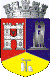 ROMÂNIAJUDEŢUL CLUJCONSILIUL LOCAL AL MUNICIPIULUI DEJStr. 1 Mai nr. 2, Tel.: 0264/211790*, Fax 0264/223260, E-mail: primaria@dej.ro 